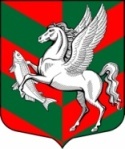 Администрация муниципального образованияСуховское сельское поселение Кировского муниципального района Ленинградской областиП О С Т А Н О В Л Е Н И Еот 14 июня 2017 г № 89Об утверждении перечня должностных лиц администрации Суховского  сельского поселения, уполномоченных составлять протоколы об административных правонарушенияхВ соответствии с изменениями, внесенными в областной закон Ленинградской области от 02.07.2003 года № 47-оз «Об административных правонарушениях», Федеральным законом № 131-ФЗ от 06.10.2003 года «Об общих принципах организации местного самоуправления в РФ»,   ст. 4 Закона Ленинградской области  № 116-оз от 13.10.2006 года «О наделении органов местного самоуправления муниципальных образований Ленинградской области отдельными государственными полномочиями Ленинградской области в сфере административных правонарушений», руководствуясь Уставом Суховского сельского поселения:		Утвердить перечень уполномоченных должностных лицадминистрации Суховского сельского поселения уполномоченных составлять протоколы об административных правонарушениях (Приложение № 1).Считать утратившим силу постановление администрации Суховского сельского поселения от 26 августа 2016 года № 139 «Об утверждении перечня должностных лиц администрации МО Суховское сельское поселение, уполномоченных составлять протоколы об административных правонарушениях» с момента вступления в законную силу настоящего постановления.   Настоящее постановление вступает в силу со дня его официального опубликования на официальном сайте администрации по адресу: суховское.рф. Глава администрации                                                          О.В.Бармина Приложение 1                                                                              к постановлению  Администрации                                                                                   Суховского сельского поселения                                                                      от 14.06.2017 г. г.  № 89ПЕРЕЧЕНЬдолжностных лиц администрации Суховского сельского поселения, уполномоченных составлять протоколы об административных правонарушениях на основании областного закона «Об административных правонарушениях» №47-оз от 02.07.2003г. ст. 2.3 – жестокое обращение с животными;ст. 2.6. - Нарушение тишины и покоя граждан;ст. 2.10- нарушение установленных органами государственной власти Ленинградской области правил охраны жизни людей на водных объектах, расположенных на территории Ленинградской области;ст. 2.11. - Приставание к гражданам в общественных местах;ст.3.1 - Нарушение порядка распоряжения объектами нежилого фонда, находящимися в собственности Ленинградской области или в муниципальной собственности, и порядка использования указанных объектов;ст. 3.2 – завышение (занижение) регулируемых органами государственной власти Ленинградской области, органами местного самоуправления цен;ст. 3.3 – торговля в местах, не отведенных в установленном порядке органами местного самоуправления для торговли;ст. 3.5 – нарушение установленных ограничений времени и мест розничной продажи алкогольной продукции;ст. 3.7. - Размещение нестационарных торговых объектов с нарушением схемы размещения нестационарных торговых объектов;ст. 4.2 – нарушение правил содержания мест погребения установленных органами местного самоуправления Ленинградской области;ст.4.3 - Ненадлежащее содержание фасадов нежилых зданий и сооружений, произведений монументально-декоративного искусства;ст. 4.4. - Создание препятствий для вывоза мусора и уборки территории;ст. 4.5. Нарушение требований по поддержанию эстетического состояния территорий поселений, городского округа;ст.4.6. - Размещение объявлений, иных информационных материалов вне установленных мест;ст.  4.7. - Нанесение надписей и графических изображений вне отведенных для этих целей мест;Ст. 4.8. - Сидение на спинках скамеек в зонах рекреационного назначения;Ст. 4.9. - Размещение механических транспортных средств на территориях, занятых зелеными насаждениями, на территориях детских и спортивных площадок;Ст.  4.10.-  Нарушение требований по скашиванию и уборке дикорастущей травы, корчеванию и удалению дикорастущего кустарника;Ст. 4.11.- Нарушение требований по содержанию фасадов и витрин встроенных нежилых помещений многоквартирного дома;Ст. 4.12. - Повреждение элементов благоустройства при производстве земляных, строительных и ремонтных работ;ст. 5.2 – повреждение в городских и сельских поселениях зеленых насаждений, их самовольная, без разрешения, выданного уполномоченным органом, вырубка или перенесение в другие места, допущенные при застройке отдельных участков, имеющих к моменту строительства зеленые насаждения, а также непринятие гражданами и должностными лицами мер к охране находящихся в их ведении зеленых насаждений, небрежное к ним отношение;ст.7.2 -Нарушение порядка официального использования официальных символов Ленинградской областист. 7.2-1 – нарушение порядка официального использования герба и флага муниципального образования;ст. 7.6- создание препятствий в осуществлении деятельности органов местного самоуправленияст. 8.1- нарушение законодательства об организации предоставления  государственных и муниципальных услуг.№п/пФИОДолжностьСтатья областного закона «Об административных правонарушениях» №47-оз от 02.07.2003г.1Золотинкина Вера Анатольевнаведущий специалист 2.6, 2.10, 2.11, 3.2, 3.3, 3.5, 4.6,4.7, 7.2,7.2-1, 7.6, 8.1.2Юдина Татьяна МихайловнаВедущий специалист 2.3,4.2, 3.1, 3.7, 4.8, 4.123Гусева Алла АнатольевнаСпециалист 1 категории 4.3, 4.4, 4.5,4.9, 4.10, 4.11